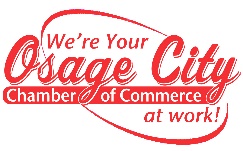 OSAGE COUNTY FAIR PARADE“BLUE JEANS & COUNTRY DREAMS”FRIDAY,  JULY 8, 2022 -  6:30 PMIt is time once again for the annual fair parade to be upon us and for our community to come together and make it an awesome event.  This year the theme for the parade is “Blue Jeans & Country Dreams”  There is prize money for Float entries, Decorated Golf Carts and ATV’s. (Remember you must be 17 years old to drive either Golf Carts or ATV’s).Prize money for float entries:    1st - $125.00,  2nd - $100.00,  3rd - $75.00,  					    4th - $50.00Prize money for Golf Cart/ATV:  1st - $30.00,  2nd - $20.00,  3rd - $10.00Please help to make this year’s Fair Parade a great success by entering something fun, themed and memorable.The parade is Friday, July 8.  Parade starts at 6:30 pm.  For this parade, judging for floats, Golf Carts and ATV’s will begin at 5:15 and will end at 5:45 pm.  If you want to have your entry judged, come to the Flint Hills Beverage drive and wait to be judged. Once you have been judged, proceed to getting in line for the parade. Line-up starts at the west end of Market Street (around Pizza Hut and BP Station).  There will be parade personnel there with clip boards and a line-up sheet.  Thank you in advance for your participation in our annual parade.  It is you, the community that make it a success by participating!!  If you have any questions, contact me.Adam Burnett785-760-0621adamlorax@hotmail.com